Vademecum per i docenti di scuola primaria sulle modalità condivise e comuni di valutazione.Delibera n. 30 Collegio docenti del 28 giugno 2022Castelfranco Emilia, 28 giugno 2022ISTITUTO COMPRENSIVO STATALE“Guido Guinizelli”Via Risorgimento, 58 – 41013 CASTELFRANCO EMILIA (MO)tel. 059926517 - 059921576  -  cod.mecc.: MOIC809003internet: https://icguinizelli-castelfrancoemilia.edu.ite-mail: moic809003@istruzione.it -  PEC: moic809003@pec.istruzione.itGli oggetti di valutazione formativaI tempi della valutazione formativaLa modalità e l’uso del registroI compiti svolti a casaQuotidianamente nelle classi a tempo ordinariosettimanalmente nelle classi a tempo pienoSul quaderno degli alunni si utilizzanoespressioni di facile comprensione per gli alunni: bravissimo, bravo, bene, abbastanza bene, da rifare, da correggere;espressioni di incoraggiamento: stai migliorando, continua ad impegnarti così, il compito è preciso e ordinato;espressioni con indirizzano e forniscono suggerimenti operativi:  occorre più ordine, ricorda di rileggere, compito da terminare.Su Nuvola è presente l’obiettivo “Compiti a casa”. Il docente registra: il valore numerico e l’osservazione in ‘Descrizione per la scuola’ (non visibile ai genitori) il giudizio articolato della prestazione. in ‘Descrizione per tutore/alunno’La registrazione è bimestrale (quattro in tutto), a cura del docente.ALLEGATO N 1 La valutazione dei compiti svolti a casaLe esercitazioni svolte in classe (anche quelle di tipo pratico)Osservazioni quotidiane a cura del docente.Sul quaderno degli alunni si utilizzanoespressioni di facile comprensione per gli alunni: bravissimo, bravo, bene, abbastanza bene, da rifare;espressioni di incoraggiamento: stai migliorando, continua ad impegnarti così, esecuzione precisa e ordinata;espressioni con indirizzano e forniscono suggerimenti operativi:  occorre più ordine, ricorda di rileggere, esercizio da terminare, fai attenzione alla consegna, controlla se hai terminato, usa gli strumenti che ti ha fornito la maestraGli interventi in classeOsservazioni quotidiane a cura del docente.Agli alunni viene fornito un feedback chiaro, lineare, sintetico; si evitano commenti non costruttivi e espressioni che possano essere fraintese:bravo, hai centrato l’argomento/questa cosa non c’entra con l’argomento, hai fatto un’ottima osservazione, hai detto una cosa molto interessante/sei sicuro che sia una cosa da dire adesso?, rispetta il tuo turno di parola, devi imparare ad accettare il punto di vista diverso dal tuo.I compiti complessi e le attività di laboratorioSecondo la progettazione di classe (almeno una a quadrimestre)Agli alunni viene fornito un feedback chiaro, lineare, sintetico; si evitano commenti non costruttivi e espressioni che possano essere fraintese: hai trovato un’ottima soluzione; hai usato tutte le informazioni utili; sei stato collaborativo; lavoro completo e originale; hai dato un bel contributo; hai personalizzato l’idea di un compagno; i tempi non sono stati rispettati; lavoro incompleto; cerca di essere più precisoSu Nuvola le valutazioni vengono inserite nell’obiettivo disciplinare di pertinenza.Prove di istituto periodicamente concordate tra classi parallele (comunicate con anticipo)Quattro all’anno, di cui tre con restituzione degli esiti (trasmissione alla FS):novembre, con restituzione;gennaio con restituzione,metà del secondo quadrimestre, senza restituzione;maggio, con restituzione tranne per le classi/discipline interessate dalle prove Invalsi.Gli alunni e le famiglie devono essere informati con anticipo rispetto alla data della verifica.Sulla prova vengono esplicitati gli obiettivi oggetto di valutazione, selezionandoli di volta in volta tra quelli dichiarati. Ad ogni obiettivo viene assegnato il livello raggiunto con un valore numerico da 1 a 5, oppure il numero di risposte corrette se si tratta di una prova oggettiva.Su Nuvola sono presenti tutti gli obiettivi dichiarati per ogni disciplina.Il docente registra: il valore numerico e l’osservazione in ‘Descrizione per la scuola’ (non visibile ai genitori) il giudizio articolato della prestazione. in ‘Descrizione per tutore/alunno’Le valutazioni si registrano entro 10 giorni dalla somministrazione.Le prove al termine di una unità di apprendimento (comunicate con anticipo)Al termine di ogni percorso di apprendimento (almeno una al mese nelle “discipline” e una ogni due mesi nelle “educazioni”)Gli alunni e le famiglie devono essere informati con anticipo rispetto alla data della verifica.Sulla verifica vengono dichiarati gli obiettivi oggetto di valutazione, selezionandoli di volta in volta tra quelli dichiarati per ogni obiettivo vengono individuati gli indicatori (autonomia, risorse, situazione, continuità).Su Nuvola sono presenti tutti gli obiettivi dichiarati per ogni disciplina.Il docente registra: il valore numerico e l’osservazione in ‘Descrizione per la scuola’ (non visibile ai genitori) il giudizio articolato della prestazione. in ‘Descrizione per tutore/alunno’Le valutazioni si registrano entro 10 giorni dalla somministrazione.Le interrogazioni orali (comunicare con anticipo e garantire il pieno rispetto delle personalizzazioni)Al termine di ogni percorso di apprendimento.Gli alunni e le famiglie devono essere informati con anticipo.Agli alunni viene fornito un feedback chiaro e immediato. Agli alunni più grandi si rendono noti gli obiettivi di apprendimento oggetto di valutazione. Si evitano commenti non costruttivi e espressioni che possano essere fraintese.Su Nuvola si registra il livello per ogni obiettivo valutato utilizzando la rubric per assegnare il livello.Il docente registra: il valore numerico e l’osservazione in ‘Descrizione per la scuola’ (non visibile ai genitori) il giudizio articolato della prestazione. in ‘Descrizione per tutore/alunno’In allegato le rubric specifiche.VALUTAZIONE SOMMATIVADalle Linee guida:Il giudizio descrittivo sul raggiungimento degli obiettivi di apprendimento non è riducibile alla semplice sommatoria degli esiti ottenuti in occasione di singole attività valutative: occorre rilevare informazioni sui processi cognitivi in un’ottica di progressione e di continua modificabilità delle manifestazioni dell’apprendimento degli alunni. La valutazione, infatti, “documenta lo sviluppo dell'identità personale e promuove la autovalutazione di ciascuno in relazione alle acquisizioni di conoscenze, abilità e competenze”5. In questo senso, l’autovalutazione dell’alunno, intesa come riflessione sul proprio processo di apprendimento, può far parte del giudizio descrittivo.Sulla base delle evidenze registrate durante il quadrimestre, i docenti definiscono il livello d’apprendimento raggiunto.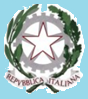 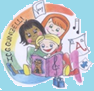 